【交通部觀光局雲嘉南濱海國家風景區管理處新聞稿】  發稿日期:110年3月17日新聞聯絡人：洪肇昌副處長 電話：06-7861000轉113新聞聯絡人：蘇課長昀柏 電話：06-7861000轉220文稿主旨：賀「追光逐影藝術季」作品「龍宮」榮獲德國柏林地景藝術設計獎銀獎交通部觀光局雲嘉南濱海國家風景區管理處(以下稱雲管處)於2020年7-8月在嘉義布袋海景公園(高跟鞋教堂)舉辦「2020追光逐影藝術季」，委託定泳文創有限公司進行規劃創作，邀請到藝術家循著嘉義布袋的人文風情，結合光影創作出屬於在地特色的地景藝術，其中由藝術家范承宗創作的「龍宮」，使用有機材料製作，具有儀式感的仿生裝置作品，參加2021年德國柏林設計獎獲得地景藝術設計獎「銀獎」殊榮。「龍宮」設計理念以台灣海域豐富的魚、蝦、蟹、螺、貝等海洋生物，牠們的有機造形樣貌與美感令藝術家范承宗為之著迷，他將多種海洋生物的造形特徵揉合在一起，並以竹、木、繩材進行構築與編織，創作出樣貌特殊且具有儀式感的空間地景裝置，入夜後牠將亮起隨呼吸頻率忽明忽滅的光，如一頭在夜裡甦醒的巨獸，帶著島民們神往海洋故事裡的神秘龍宮。德國柏林設計獎設置了空間、產品、視覺、圖形、數字體驗設計、最佳工作室等40多個類別供設計師選擇，該獎項對傑出項目的認可創造了條件。「追光逐影藝術季」以龍宮參賽，於去年12月份入圍地景藝術創作，近期宣布獲得銀獎，龍宮於展出期間獲得無數好評，這次獲得國際獎項更是用軟實力讓世界看見台灣、看見嘉義。龍宮地景藝術裝置設置於嘉義布袋海景公園(高跟鞋教堂)，歡迎民眾撥空前往布袋一睹贏得國際肯定的地景藝術作品。雲管處建議先到嘉義布袋海景公園(高跟鞋教堂)欣賞藝術品後，再到鄰近老聚落內的布袋五四三故事館、厝味碧沙街聆聽地方故事，中午漫步布新橋到漁市場找海味，黃昏坐在觀夕平台浪漫看夕陽，夜晚再回到嘉義布袋海景公園(高跟鞋教堂)觀賞夜間燈光秀，體驗日夜不同之亮麗景色，一起來布袋賞藝術，吹海風吃尚青海產聽音樂看夕陽。得獎網址：https://drivenxdesign.com/BER21/project.asp?ID=20707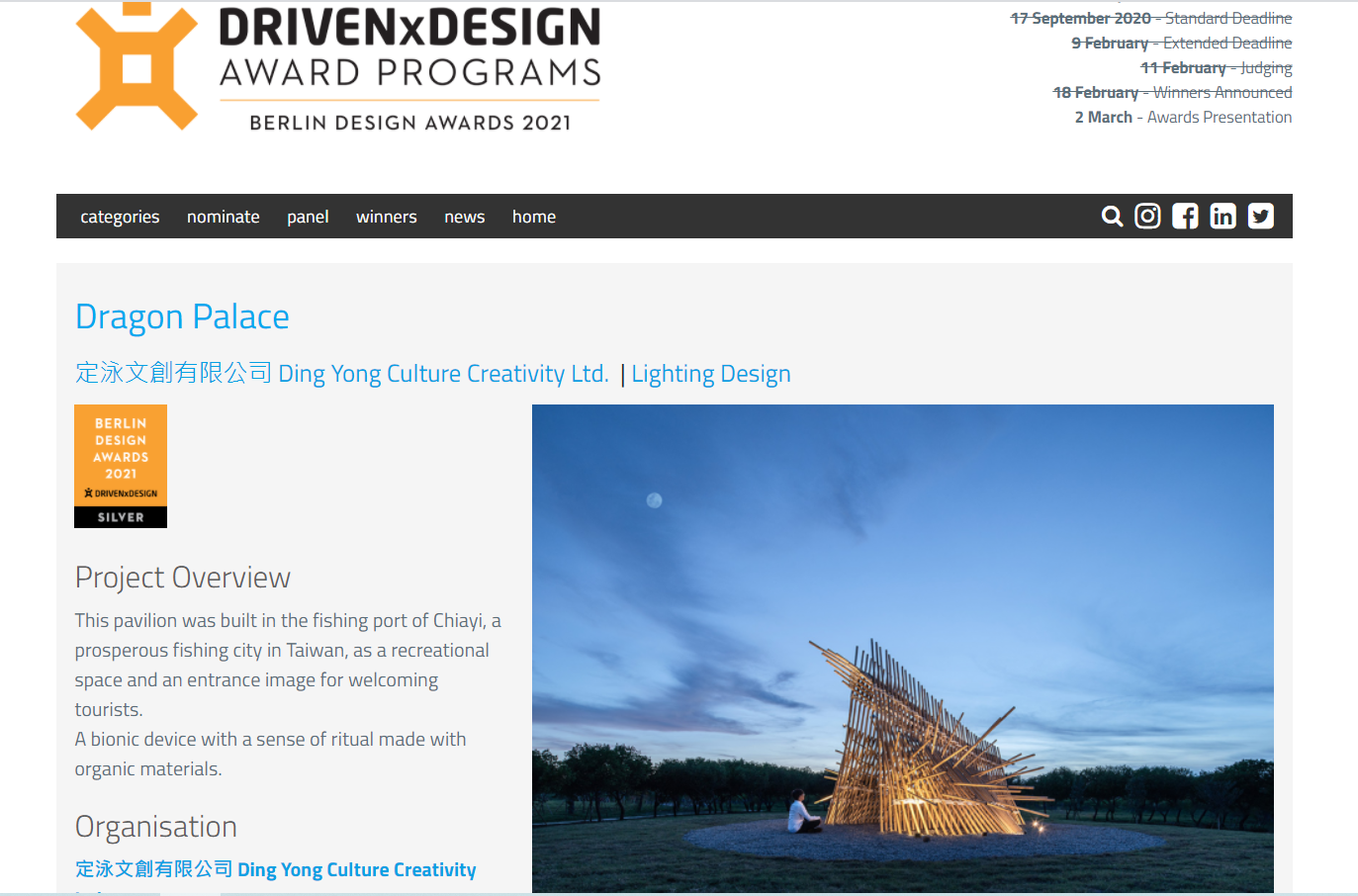 